Хоразм вилояти Богот туманидаги  8 – сон умумий урта таълим мактабининг  Инглиз тили фани укитувчиси  Ниёзметова Зебо Зафарбековнаниг  4 – синфлар учун  инглиз тили фанидан RASMLI тестлари 1. Find the German flag? a) 	b) 	c) 	d) 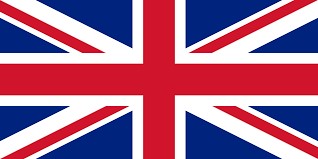 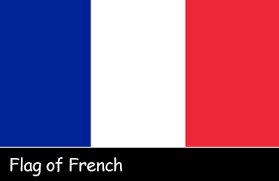 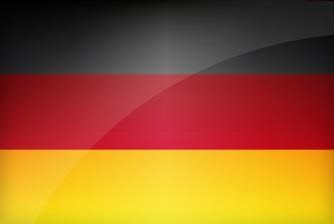 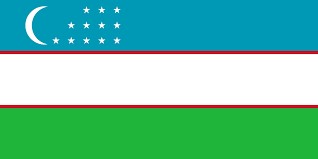 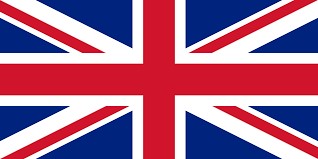 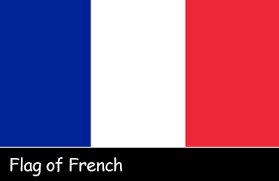 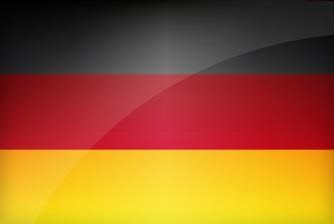 Find the o’clock? It is ten o’clock. 	a) b)    	   c)  	  d)  	 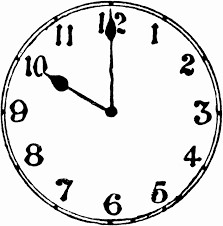 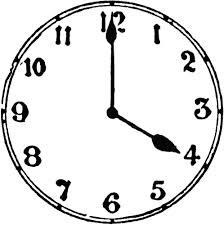 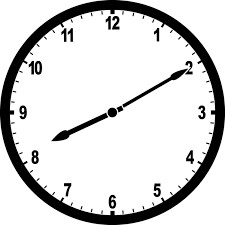 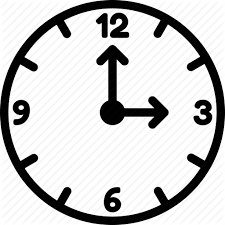 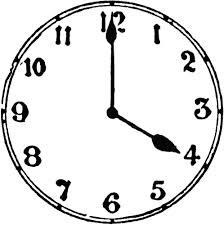 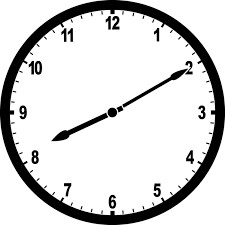 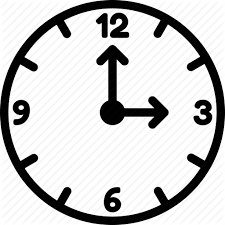 A    glass  of ________                                             A   cup     of ________                                             A   bowl  of  ________ A  box  of  _________                       a) Water            b) salad                   c) tea                  d) chocolate 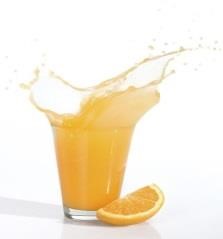 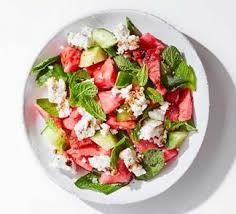 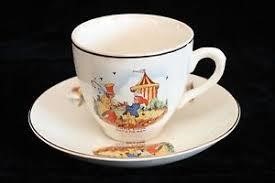 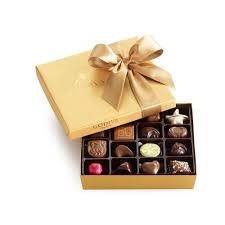 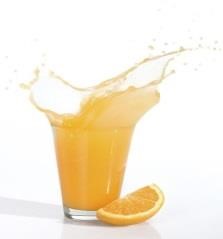 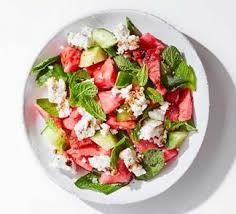 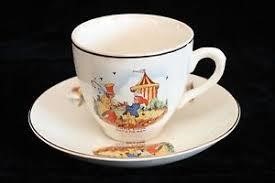 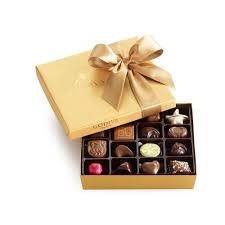 …………  works  in  the  garden.   a) Teacher        b) pilot    c)  gardener       d) cooker What’s  the  weather  look  like  in winter  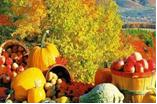 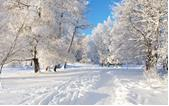 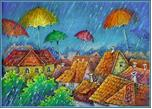 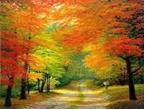 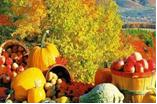 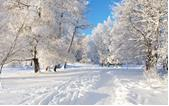 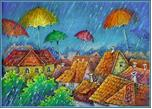 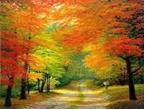 a) Hot                     b) cold                           c) rainy                     d) windy What  is  the  fifth  day  of  the  week? Friday            b)  Monday                c) Saturday                d) Thursday We live in Uzbekistan. We speak………. French            b) Uzbek                    c) English            d) Turkmen Find  the  odd word? February         b) Monday        c)  November               d) March She  likes  to  help  sick  people. 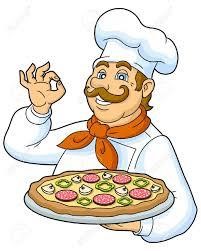 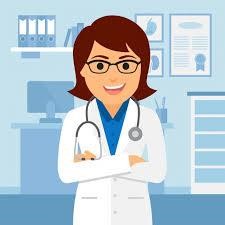 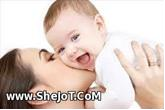 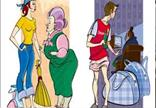 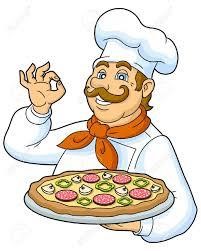 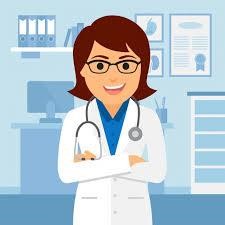 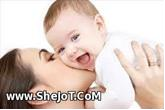 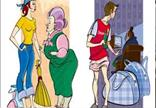 a) Cook                      b) Doctor                     c) Mother                d) Neighbor  	13. 	What  time  is  it? 14It is three o’clock It is twelve  thirty It  is ten fifty It  is  twelve o’clock   14.  Find the  types of transport which is move  on the road? 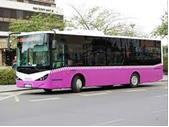 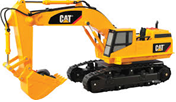 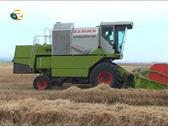 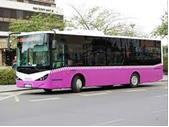 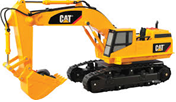  a) Bus                               b) excavator                        c) combine 15. Choose  the  correct  answer.     The winter in Uzbekistan is in December, January and February.  The weather is always warm in winter.  It is usually cold in winter.  Sometimes the rain pours in December.   Questions  1  2 3 4 5 6 7 8 9 Answers c a a c b d C b a 10 11 12 13 14 15 B b b a a b 